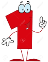 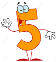 Part 1. Vocabulary.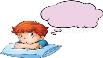 Part 2.Grammar 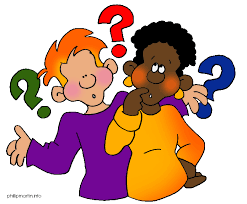 1. Hỏi tên người nào đó:(?) Who is + this/that?(+) It is + name.Example- Who is this? (Đây là ai?)It is Mai. (Đây là Mai.)- Who is that? (Đó là ai?)It is Minh. (Đó là Minh.)2. Hỏi tuổi của bạn:(?) How old are you?(+) I am ... years old.ExampleHow old are you? (Bạn bao nhiêu tuổi?)I am seven years old. (Tớ 7 tuổi.)3. Hỏi tuổi ai đó:(?) How old is + he/ she?(+) He/ She + is ... years old.ExampleHow old is she?(Chị ấy bao nhiêu tuổi?)She is eight years old. (Chị ấy 8 tuổi.)Part 3. Practice . 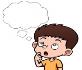 Task 1. Choose the word that  has the underlined part pronounced differently from that of the others.Task 2. Read and circle the right option.His name is / are Tony.What /Who is this ? This is Anna.How /How old are you ? I’m fine . Thank youWhere / When do you live ? I live in Vinh city.Is / Are she eight years old ? Yes, she is.Nice / Nine to meet you.Is she eleven years old ? No , she is / she isn’t.How/What do you spell your name ? My sister  is ten years /year old.Is your brother sixteen years old ? Yes, he / she is.Task 3. Look and write. There is one example.Task 4. Look and read. Tick  or cross  the box. There are two examples.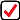 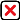 Task 5. Choose the correct answer1. What’s ……..name? His name is Tony .   A. my                     		B. his                     			C. her2. How are you today ? I’m  ………….  A. five                     		B. nine                  			C. fine3. How old is your grandmother ? She is eighty ……………..old.  A. years                 		B. year                   			C. yes4. ……………….to meet you.  A. nine                  		B. Nice                    			C. good5. Bye. See you …………………….  A. late                    		B. nice                    			C. again6. What’s this ? It’s ………apple  A. an                      		B. a                        			C. some7. What’s hisname ? ………………. name is Ben.  A. my                  		B. her                			C. his8. ……………….old is she ? She’s twenty years old.   A. What                   	B. Why                  			C. How9. ………………..do you live ?  I live in Ho Chi Minh city.  A. What                  	B. Who                    			C. Where10. Who is he? …………is my friend  A. he                      		B. I                          			C. she11. …………she eight years old ? Yes, she is.A. Am                      		B. Is                         			C. Are12. What …………do you like ? I like yellow and green.A. color                     	B. food                       		C. animals13. Are you sixteen years old ? …………, I’m not.A. Yes                     		B. OK                  			C. No14. How old is your dad ? ………… dad is fifty years old.A. his                      		B. My                			C. herTask 6. Read and complete. There is one example.WORDSPronunciation Meaning 1. How/haʊ/như thế nào2. Old/ould/Già, cũ3. how old/haʊ ould/Bao nhiêu tuổi4. Year/jə:/Năm5. Too/tu:/Cũng6. One/wʌn/số 1 7. Two/tu:/số 28. Three/θri:/số 39. Four/fɔ:/số 4 10. Five/faiv/số 511. Six/siks/số 612. Seven/'sev(ə)n/số 7 13. Eight/eit/số 8 14. Nine/nain/số 9 15. Ten/ten/số 101) A.nameB. thankC. that2) A. sevenB. tenC. evening3) A. hiB. fineC. children4) A. oldB. morningC. hello5) A. spellB. pencilC. repeatExample: iehn → Miss H_ _ _ → Hien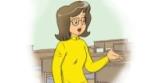 Example: iehn → Miss H_ _ _ → Hien1. net→
t_ _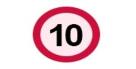 2. vefi→
f_ _ _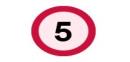 3. xis→
s_ _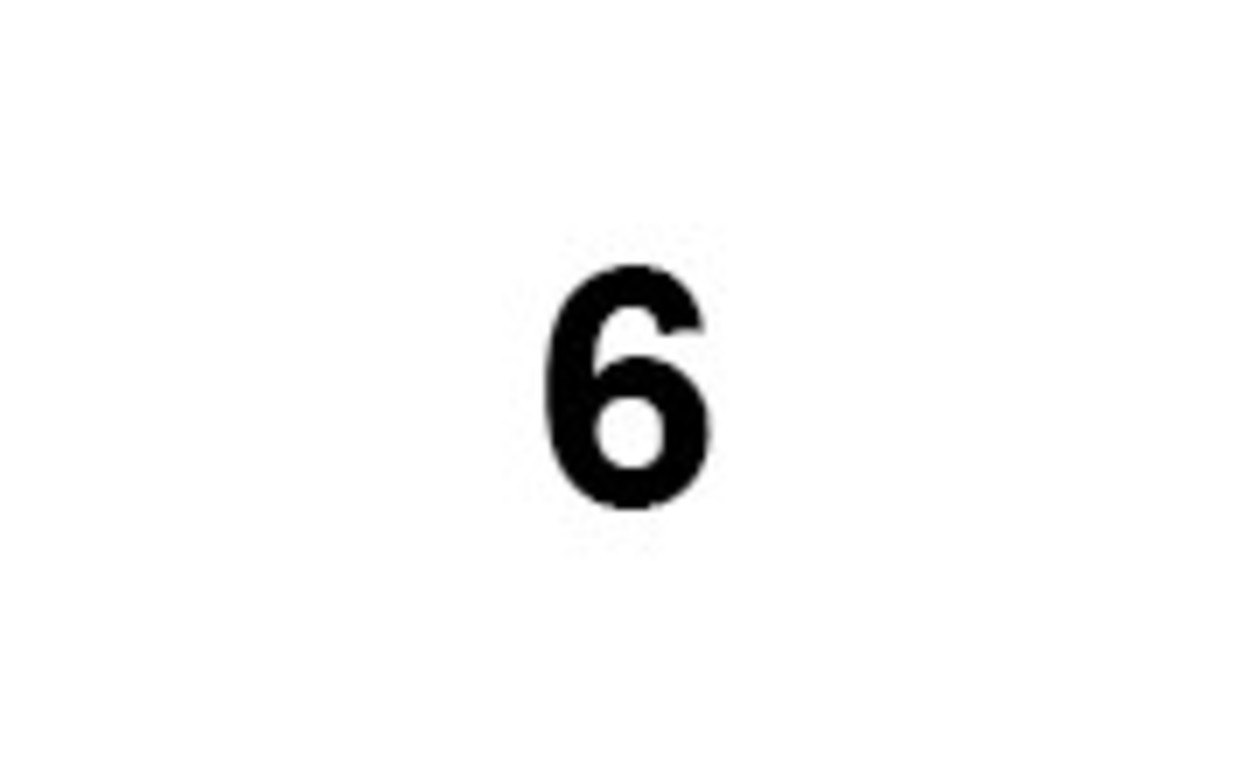 4. ighet→
e_ _ _ _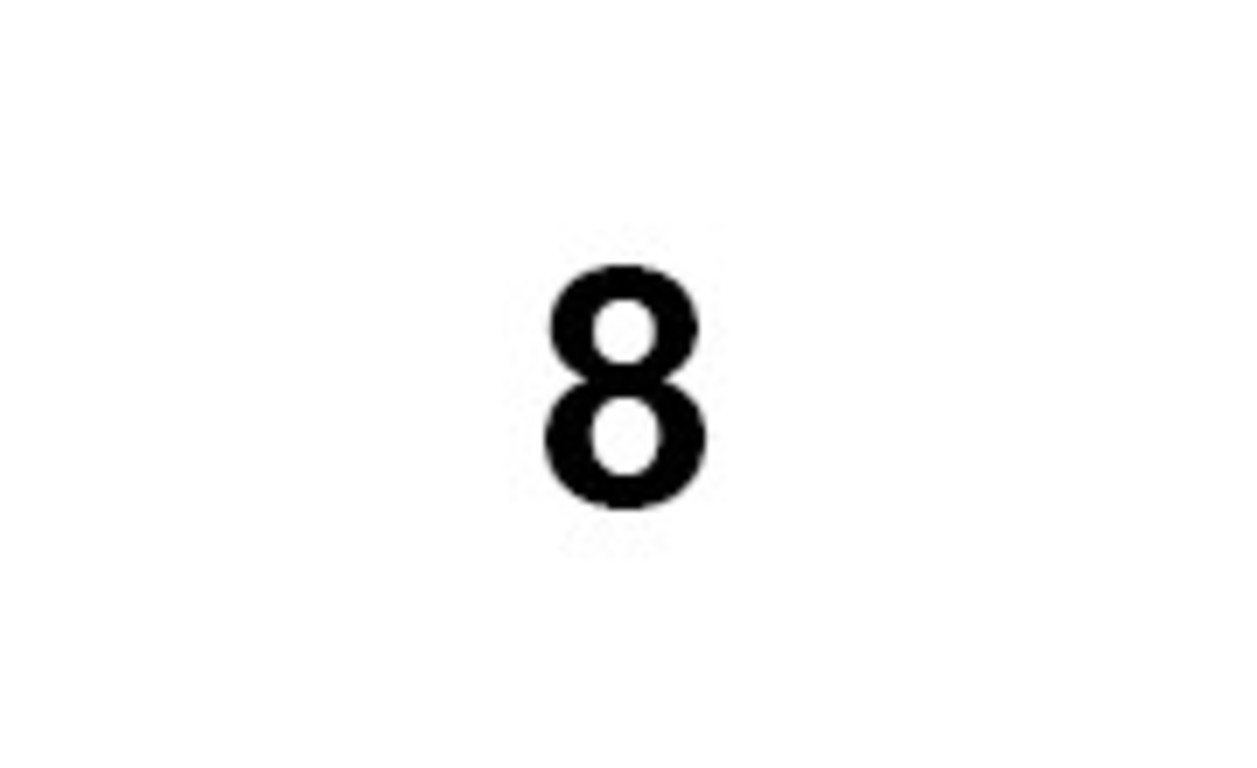 5. hwo→
w_ _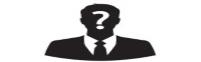  I'm Mai.   I'm Quan.Examples: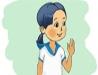 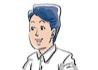 A. B. 